ОЦЕНОЧНАЯ СТОИМОСТЬпосадки, посадочного материала и годового ухода в отношении одной единицы вида зеленых насаждений на территории Новоукраинского сельского поселения Гулькевичского районаГлава Новоукраинского  сельского поселенияГулькевичского района                                                                                                                                          Н.А. Иванова   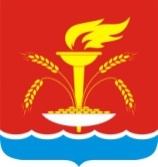 АДМИНИСТРАЦИЯ НОВОУКРАИНСКОГО СЕЛЬСКОГО ПОСЕЛЕНИЯ ГУЛЬКЕВИЧСКОГО РАЙОНАП О С Т А Н О В Л Е Н И ЕАДМИНИСТРАЦИЯ НОВОУКРАИНСКОГО СЕЛЬСКОГО ПОСЕЛЕНИЯ ГУЛЬКЕВИЧСКОГО РАЙОНАП О С Т А Н О В Л Е Н И ЕАДМИНИСТРАЦИЯ НОВОУКРАИНСКОГО СЕЛЬСКОГО ПОСЕЛЕНИЯ ГУЛЬКЕВИЧСКОГО РАЙОНАП О С Т А Н О В Л Е Н И ЕАДМИНИСТРАЦИЯ НОВОУКРАИНСКОГО СЕЛЬСКОГО ПОСЕЛЕНИЯ ГУЛЬКЕВИЧСКОГО РАЙОНАП О С Т А Н О В Л Е Н И ЕАДМИНИСТРАЦИЯ НОВОУКРАИНСКОГО СЕЛЬСКОГО ПОСЕЛЕНИЯ ГУЛЬКЕВИЧСКОГО РАЙОНАП О С Т А Н О В Л Е Н И ЕАДМИНИСТРАЦИЯ НОВОУКРАИНСКОГО СЕЛЬСКОГО ПОСЕЛЕНИЯ ГУЛЬКЕВИЧСКОГО РАЙОНАП О С Т А Н О В Л Е Н И Еот№проектс. Новоукраинскоес. Новоукраинскоес. Новоукраинскоес. Новоукраинскоес. Новоукраинскоес. НовоукраинскоеотступотступотступотступотступотступО внесении изменения в постановление администрации Новоукраинского сельского поселения Гулькевичского района от 20 ноября 2014 года № 129 «Об установлении оценочной стоимости посадки, посадочного материала и годового ухода в отношении одной единицы вида зеленых насаждений на территории Новоукраинского  сельского поселения Гулькевичского района»В связи с изменением уровня инфляции, установленного Федеральным законом от 2 декабря 2019 года № 380-ФЗ «О федеральном бюджете на                   2020 год и на плановый период 2021 и 2022 годов», руководствуясь уставом Новоукраинского сельского поселения Гулькевичского района,                             п о с т а н о в л я ю: 1. Внести в приложение к постановлению администрации Новоукраинского сельского поселения Гулькевичского района от 20 ноября 2014 года № 129 «Об установлении оценочной стоимости посадки, посадочного материала и годового ухода в отношении одной единицы вида зеленых насаждений на территории Новоукраинского сельского поселения Гулькевичского района»» изменения, изложив его в новой редакции (прилагается).2.  Главному специалисту администрации Новоукраинского сельского поселения Гулькевичского района Г.В. Шурховецкой обнародовать настоящее постановление в специально установленных местах для обнародования муниципальных правовых актов органов местного самоуправления Новоукраинского сельского поселения Гулькевичского района, определенных постановлением администрации Новоукраинского сельского поселения Гулькевичского района от 1 февраля 2019 года № 6 «Об определении специально установленных мест для обнародования муниципальных правовых актов органов местного самоуправления Новоукраинского сельского поселения Гулькевичского района».3. Контроль за выполнением настоящего постановления возложить на ведущего специалиста Новоукраинского сельского поселения Гулькевичского района  Д.Ю. Козлову.24. Постановление вступает в силу со дня его официального обнародования.Глава Новоукраинского сельского поселения Гулькевичского района                                                                          Н.А. ИвановаО внесении изменения в постановление администрации Новоукраинского сельского поселения Гулькевичского района от 20 ноября 2014 года № 129 «Об установлении оценочной стоимости посадки, посадочного материала и годового ухода в отношении одной единицы вида зеленых насаждений на территории Новоукраинского  сельского поселения Гулькевичского района»В связи с изменением уровня инфляции, установленного Федеральным законом от 2 декабря 2019 года № 380-ФЗ «О федеральном бюджете на                   2020 год и на плановый период 2021 и 2022 годов», руководствуясь уставом Новоукраинского сельского поселения Гулькевичского района,                             п о с т а н о в л я ю: 1. Внести в приложение к постановлению администрации Новоукраинского сельского поселения Гулькевичского района от 20 ноября 2014 года № 129 «Об установлении оценочной стоимости посадки, посадочного материала и годового ухода в отношении одной единицы вида зеленых насаждений на территории Новоукраинского сельского поселения Гулькевичского района»» изменения, изложив его в новой редакции (прилагается).2.  Главному специалисту администрации Новоукраинского сельского поселения Гулькевичского района Г.В. Шурховецкой обнародовать настоящее постановление в специально установленных местах для обнародования муниципальных правовых актов органов местного самоуправления Новоукраинского сельского поселения Гулькевичского района, определенных постановлением администрации Новоукраинского сельского поселения Гулькевичского района от 1 февраля 2019 года № 6 «Об определении специально установленных мест для обнародования муниципальных правовых актов органов местного самоуправления Новоукраинского сельского поселения Гулькевичского района».3. Контроль за выполнением настоящего постановления возложить на ведущего специалиста Новоукраинского сельского поселения Гулькевичского района  Д.Ю. Козлову.24. Постановление вступает в силу со дня его официального обнародования.Глава Новоукраинского сельского поселения Гулькевичского района                                                                          Н.А. ИвановаО внесении изменения в постановление администрации Новоукраинского сельского поселения Гулькевичского района от 20 ноября 2014 года № 129 «Об установлении оценочной стоимости посадки, посадочного материала и годового ухода в отношении одной единицы вида зеленых насаждений на территории Новоукраинского  сельского поселения Гулькевичского района»В связи с изменением уровня инфляции, установленного Федеральным законом от 2 декабря 2019 года № 380-ФЗ «О федеральном бюджете на                   2020 год и на плановый период 2021 и 2022 годов», руководствуясь уставом Новоукраинского сельского поселения Гулькевичского района,                             п о с т а н о в л я ю: 1. Внести в приложение к постановлению администрации Новоукраинского сельского поселения Гулькевичского района от 20 ноября 2014 года № 129 «Об установлении оценочной стоимости посадки, посадочного материала и годового ухода в отношении одной единицы вида зеленых насаждений на территории Новоукраинского сельского поселения Гулькевичского района»» изменения, изложив его в новой редакции (прилагается).2.  Главному специалисту администрации Новоукраинского сельского поселения Гулькевичского района Г.В. Шурховецкой обнародовать настоящее постановление в специально установленных местах для обнародования муниципальных правовых актов органов местного самоуправления Новоукраинского сельского поселения Гулькевичского района, определенных постановлением администрации Новоукраинского сельского поселения Гулькевичского района от 1 февраля 2019 года № 6 «Об определении специально установленных мест для обнародования муниципальных правовых актов органов местного самоуправления Новоукраинского сельского поселения Гулькевичского района».3. Контроль за выполнением настоящего постановления возложить на ведущего специалиста Новоукраинского сельского поселения Гулькевичского района  Д.Ю. Козлову.24. Постановление вступает в силу со дня его официального обнародования.Глава Новоукраинского сельского поселения Гулькевичского района                                                                          Н.А. ИвановаО внесении изменения в постановление администрации Новоукраинского сельского поселения Гулькевичского района от 20 ноября 2014 года № 129 «Об установлении оценочной стоимости посадки, посадочного материала и годового ухода в отношении одной единицы вида зеленых насаждений на территории Новоукраинского  сельского поселения Гулькевичского района»В связи с изменением уровня инфляции, установленного Федеральным законом от 2 декабря 2019 года № 380-ФЗ «О федеральном бюджете на                   2020 год и на плановый период 2021 и 2022 годов», руководствуясь уставом Новоукраинского сельского поселения Гулькевичского района,                             п о с т а н о в л я ю: 1. Внести в приложение к постановлению администрации Новоукраинского сельского поселения Гулькевичского района от 20 ноября 2014 года № 129 «Об установлении оценочной стоимости посадки, посадочного материала и годового ухода в отношении одной единицы вида зеленых насаждений на территории Новоукраинского сельского поселения Гулькевичского района»» изменения, изложив его в новой редакции (прилагается).2.  Главному специалисту администрации Новоукраинского сельского поселения Гулькевичского района Г.В. Шурховецкой обнародовать настоящее постановление в специально установленных местах для обнародования муниципальных правовых актов органов местного самоуправления Новоукраинского сельского поселения Гулькевичского района, определенных постановлением администрации Новоукраинского сельского поселения Гулькевичского района от 1 февраля 2019 года № 6 «Об определении специально установленных мест для обнародования муниципальных правовых актов органов местного самоуправления Новоукраинского сельского поселения Гулькевичского района».3. Контроль за выполнением настоящего постановления возложить на ведущего специалиста Новоукраинского сельского поселения Гулькевичского района  Д.Ю. Козлову.24. Постановление вступает в силу со дня его официального обнародования.Глава Новоукраинского сельского поселения Гулькевичского района                                                                          Н.А. ИвановаО внесении изменения в постановление администрации Новоукраинского сельского поселения Гулькевичского района от 20 ноября 2014 года № 129 «Об установлении оценочной стоимости посадки, посадочного материала и годового ухода в отношении одной единицы вида зеленых насаждений на территории Новоукраинского  сельского поселения Гулькевичского района»В связи с изменением уровня инфляции, установленного Федеральным законом от 2 декабря 2019 года № 380-ФЗ «О федеральном бюджете на                   2020 год и на плановый период 2021 и 2022 годов», руководствуясь уставом Новоукраинского сельского поселения Гулькевичского района,                             п о с т а н о в л я ю: 1. Внести в приложение к постановлению администрации Новоукраинского сельского поселения Гулькевичского района от 20 ноября 2014 года № 129 «Об установлении оценочной стоимости посадки, посадочного материала и годового ухода в отношении одной единицы вида зеленых насаждений на территории Новоукраинского сельского поселения Гулькевичского района»» изменения, изложив его в новой редакции (прилагается).2.  Главному специалисту администрации Новоукраинского сельского поселения Гулькевичского района Г.В. Шурховецкой обнародовать настоящее постановление в специально установленных местах для обнародования муниципальных правовых актов органов местного самоуправления Новоукраинского сельского поселения Гулькевичского района, определенных постановлением администрации Новоукраинского сельского поселения Гулькевичского района от 1 февраля 2019 года № 6 «Об определении специально установленных мест для обнародования муниципальных правовых актов органов местного самоуправления Новоукраинского сельского поселения Гулькевичского района».3. Контроль за выполнением настоящего постановления возложить на ведущего специалиста Новоукраинского сельского поселения Гулькевичского района  Д.Ю. Козлову.24. Постановление вступает в силу со дня его официального обнародования.Глава Новоукраинского сельского поселения Гулькевичского района                                                                          Н.А. ИвановаО внесении изменения в постановление администрации Новоукраинского сельского поселения Гулькевичского района от 20 ноября 2014 года № 129 «Об установлении оценочной стоимости посадки, посадочного материала и годового ухода в отношении одной единицы вида зеленых насаждений на территории Новоукраинского  сельского поселения Гулькевичского района»В связи с изменением уровня инфляции, установленного Федеральным законом от 2 декабря 2019 года № 380-ФЗ «О федеральном бюджете на                   2020 год и на плановый период 2021 и 2022 годов», руководствуясь уставом Новоукраинского сельского поселения Гулькевичского района,                             п о с т а н о в л я ю: 1. Внести в приложение к постановлению администрации Новоукраинского сельского поселения Гулькевичского района от 20 ноября 2014 года № 129 «Об установлении оценочной стоимости посадки, посадочного материала и годового ухода в отношении одной единицы вида зеленых насаждений на территории Новоукраинского сельского поселения Гулькевичского района»» изменения, изложив его в новой редакции (прилагается).2.  Главному специалисту администрации Новоукраинского сельского поселения Гулькевичского района Г.В. Шурховецкой обнародовать настоящее постановление в специально установленных местах для обнародования муниципальных правовых актов органов местного самоуправления Новоукраинского сельского поселения Гулькевичского района, определенных постановлением администрации Новоукраинского сельского поселения Гулькевичского района от 1 февраля 2019 года № 6 «Об определении специально установленных мест для обнародования муниципальных правовых актов органов местного самоуправления Новоукраинского сельского поселения Гулькевичского района».3. Контроль за выполнением настоящего постановления возложить на ведущего специалиста Новоукраинского сельского поселения Гулькевичского района  Д.Ю. Козлову.24. Постановление вступает в силу со дня его официального обнародования.Глава Новоукраинского сельского поселения Гулькевичского района                                                                          Н.А. ИвановаПРИЛОЖЕНИЕ к постановлению администрации Новоукраинского сельского поселения Гулькевичского района от _________ № ___  «ПРИЛОЖЕНИЕ УТВЕРЖДЕНОпостановлением администрации Новоукраинского сельского поселения  Гулькевичского  районаот ___________ года № _____(в редакции постановления администрации Новоукраинского сельского поселения Гулькевичского района от ___________ № __)Классификация зеленых насажденийСтоимость работпо созданию (посадке)зеленых насаждений(рублей)Стоимость работпо созданию (посадке)зеленых насаждений(рублей)Стоимостьпосадочногоматериала (рублей)Стоимостьпосадочногоматериала (рублей)Стоимость уходав течение года (рублей)Стоимость уходав течение года (рублей)Классификация зеленых насажденийбазоваяуровеньинфляции2020 (3%)Базоваяуровеньинфляции2020 (3%)базоваяуровень инфляции2020 (3%)Субтропические ценные растения, 1 штука189619532000020600912939Деревья субтропические, 1 штука189619531250012875912939Деревья хвойные, 1 штука1896195395009785912939Деревья лиственные 1-й группы, 1 штука1149118345004635422435Деревья лиственные 2-й группы, 1 штука1149118330003090422435Деревья лиственные 3-й группы, 1 штука1149118320002060422435Кустарники, 1 штука414426300309306315Газон, естественный травяной покров, 1 кв. м2112171010,3270278Цветники, 1 кв. м181186630648,9452466